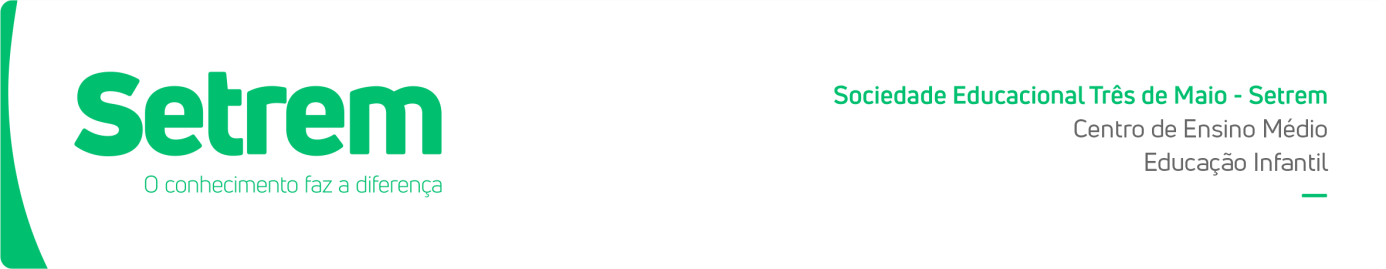 LISTA DE MATERIAL 2021 – PRÉ IMATERIAIS – identificados com o nome da criança:1 escova dental com capa protetora;1 tesoura sem ponta, que corte papel, EVA e tecido;1 camiseta grande usada, para atividade com tinta;1 estojo de canetões ponta redonda com 12 cores;1 caixas de giz de cera, compridos e grossos, com 12 cores;2 tubos de cola branca;2 potes de massinha de modelar Soft de 150g;2 pratos de papelão de cor natural;1 brinquedo de areia;1 caixa de camisa encapada e resistente;1 toalhinha para o lanche (que deverá estar diariamente na mochila);1 creme dental infantil;material de sucata: rendas, fitas, tampinhas, caixinhas;1 jogo de quebra-cabeça;1 estojo com três divisórias para uso individual;1 livro de história infantil;10 folhas de papel sulfite A4 colorido (180gr);1 folha de papel color set (qualquer cor);2 cores de papel crepom (cores variadas).OBS: Este material deverá ser entregue à professora, no dia da reunião escolar;- Reunião de pais e/ou responsáveis da Pré-Escola, às 19h do dia 5 de fevereiro de 2021.- A reunião presencial de pais irá acontecer se o Protocolo de Contingenciamento da pandemiaassim o permitir.- Início das atividades escolares de 2021, dia 10 de fevereiro;- Uso obrigatório do uniforme, nas cores branca e azul marinho. Parte de cima: casaco, camiseta ou moletom;- Uso obrigatório da agenda escolar, adquirida com a Vice direção.